TÜRKİYE RADYO-TELEVİZYON KURUMU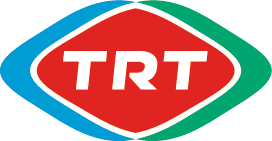 GENEL MÜDÜRLÜĞÜ03.10.2017KAMUOYUNA DUYURULURSağlık çalışanlarımızın zaman zaman maruz kaldığı şiddeti, mizah malzemesi yaptığı için bir milletvekili tarafından RTÜK’e şikayet edilen ve bu yönde çeşitli haberlere konu olan program, 17-25 Aralık 2013 darbe girişiminden önce hain FETÖ örgütünün aktif olduğu dönemde yaptırılmıştır. Yaklaşık 4 sene önce yayından kaldırılan ve kesinlikle tasvip etmediğimiz program, kurumsal dijital platformlarımızda da yayınlanmamaktadır. Kurumumuza ait olmayan hesaplar tarafından tekrar yüklenen videolar, tamamen korsandır. Büyük fedakârlıklarla mesleklerini yapmaya çalışan sağlık çalışanlarına şiddet uygulanmasına ve bu şiddeti meşrulaştıracak her türlü davranışa karşı olduğumuzu kamuoyuna saygıyla duyururuz.  